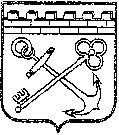 ПРАВИТЕЛЬСТВО ЛЕНИНГРАДСКОЙ ОБЛАСТИПОСТАНОВЛЕНИЕот 18 октября 2023 года № 719О внесении изменений в постановление ПравительстваЛенинградской области от 7 ноября 2022 года № 796
”Об утверждении результатов определения кадастровой
стоимости всех учтенных в Едином государственном
реестре недвижимости на территории Ленинградской
области земельных участков, за исключением случаев,
предусмотренных частью 3 статьи 11 Федерального закона
от 3 июля 2016 года № 237-ФЗ "О государственной
кадастровой оценке"В соответствии со статьей 21 Федерального закона от 3 июля 2016 года № 237-ФЗ "О государственной кадастровой оценке", решениями государственного бюджетного учреждения Ленинградской области "Ленинградское областное учреждение кадастровой оценки" от 21 сентября 2023 года № 00246/2023 и № 00247/2023 Правительство Ленинградской области постановляет:Внести в кадастровую стоимость всех учтенных в Едином государственном реестре недвижимости на территории Ленинградской области земельных участков, за исключением случаев, предусмотренных частью 3 статьи 11 Федерального закона от 3 июля 2016 года № 237-ФЗ "О государственной кадастровой оценке", утвержденную постановлением Правительства Ленинградской области от 7 ноября 2022 года № 796, следующие изменения:строку 809718 изложить в следующей редакции:Настоящее постановление подлежит официальному опубликованию в официальном сетевом издании ' "Электронное опубликование документов" (www.npa47.ru) в течение трех рабочих дней с даты его принятия.Ленинградскому -областному комитету по управлению государственным имуществом (далее - комитет) в течение трех рабочих дней с даты вступления в силу настоящего постановления направить его копию (включая сведения о дате его официального опубликования и вступления в силу), а также сведения об основаниях внесения изменения в отношении каждого объекта недвижимости в федеральный орган исполнительной власти, осуществляющий государственный кадастровый учет и государственную регистрацию прав.Комитету обеспечить осуществление функций уполномоченного органа Ленинградской области, предусмотренных частью 3 статьи 15 Федерального закона от 3 июля 2016 года № 237-ФЗ "О государственной кадастровой оценке", а именно в течение 30 рабочих дней с даты принятия настоящего постановления обеспечить информирование о его принятии путем:размещения извещения о принятии настоящего постановления на официальном сайте комитета в информационно-телекоммуникационной сети "Интернет";размещения извещения о принятии настоящего постановления в официальном периодическом печатном издании Ленинградской области газете "Вести";размещения извещения о принятии настоящего постановления на информационных щитах комитета;направления информации о принятии настоящего постановления в органы местного самоуправления поселений, муниципальных районов, городского округа.Контроль за исполнением настоящего постановления возложить на первого заместителя Председателя Правительства Ленинградской области - председателя комитета финансов.Настоящее постановление вступает в силу с даты официального опубликования.Кадастровая стоимость объекта недвижимости с кадастровым номером 47:22:0000000:17827 применяется с 1 января 2023 года, кадастровая стоимость объекта недвижимости с кадастровым номером 47:14:0302001:160 применяется с 1 января 2024 года.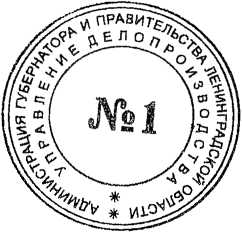 ГубернаторЛенинградской области80971847:22:0000000:17827437390,00437390,00строку 1330731 изложить в следующей редакции:строку 1330731 изложить в следующей редакции:строку 1330731 изложить в следующей редакции:133073147:14:0302001:1606016135,00| ”